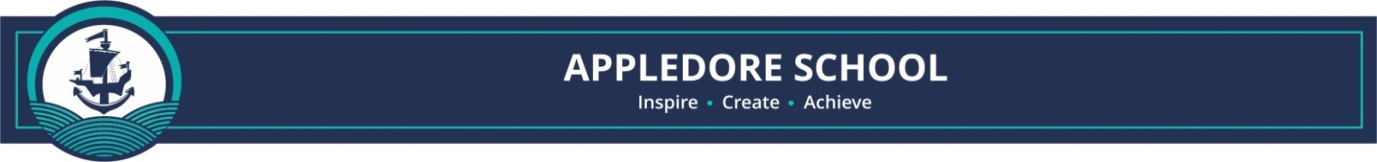 Calling all budding netballers…Netball Club is starting on Wednesday 5th October 2016. It will take place after school from 3:40 – 4:30pmThe club will be run by Mrs Mitchell and parent volunteers (Miss Evans and Mrs Hamman). It will involve ball skills as well as learning how to play High Fives Netball.The club is open to year 5 and 6. Children will need to wear suitable clothing and have trainers for the session. They will need to change and wait in the Year 5 classroom at the end of the school day. It is advisable to bring a small snack to eat beforehand and to make sure they have water to drink.Please indicate your interest by completing the slip below and returning it to Mrs Mitchell in Year 5.Thank youMrs MitchellI would like my child ____________________ in year _____ to attend Netball club on Wednesdays after school.Please indicate how your child will go home at the end of the session.My child will:Walk home aloneBe collected by a parent.Be collected by another adult – Please name ___________Catch the busSigned: _____________________________________